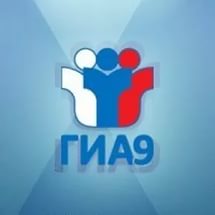 Информацияо сроках и местах подачи заявлений на прохождение ГИА-9В соответствии с пунктом 9 Порядка проведения государственной итоговой аттестации по образовательным программам основного общего образования (утв. приказом Министерства образования и науки Российской Федерации от 25.12.2013 № 1394) заявление на прохождение государственной итоговой аттестации по образовательным программам основного общего образования с указанием форм и перечня учебных предметов подается обучающимся в образовательную организацию, в которой он обучается в срок до 1 марта. Заявление подается обучающимися лично на основании документа, удостоверяющего их личность, или их родителями (законными представителями) на основании документа, удостоверяющего их личность, или уполномоченными лицами на основании документа, удостоверяющего их личность, и оформленной в установленном порядке доверенности.Обучающиеся с ограниченными возможностями здоровья при подаче заявления представляют копию рекомендаций психолого-медико-педагогической комиссии, а обучающиеся дети-инвалиды и инвалиды - оригинал или заверенную в установленном порядке копию справки, подтверждающей факт установления инвалидности, выданной федеральным государственным учреждением медико-социальной экспертизы.Руководителю ________________________________(наименование образовательной организации)_______________________________________________________________________________________________________________________________________(фамилия, имя, отчество директора)ЗАЯВЛЕНИЕЯ, ___________________________________________________________________________,(фамилия, имя, отчество)настоящим заявляю о сроках и формах (основной государственный экзамен/ государственный выпускной экзамен) прохождения государственной итоговой аттестации обучающихся, освоивших основные образовательные программы основного общего образования, по следующим общеобразовательным предметам:Документы,  подтверждающие  право  на  досрочную  сдачу  экзаменов,  прилагаются______________(да/нет).Документы, подтверждающие право на сдачу экзаменов в форме государственного выпускного экзамена, прилагаются ______________(да/нет).Прошу создать материально-технические условия проведения экзаменов, учитывающие индивидуальные особенности (в случае необходимости):____________________________________________________________________________________________________________________________________________________________Документы, подтверждающие право на создание особых условий сдачи экзаменов, прилагаются ____________ (да/нет).С нормативными правовыми документами, регламентирующими проведение экзаменов, ознакомлен (а) «____»__________20______г.Подпись обучающегося _________________________/___________________________(подпись)	(фамилия)Фамилия, имя, отчество родителей (законных представителей)___________________________________________/___________________________(подпись)___________________________________________/___________________________(подпись)Дата подачи заявления	«______» ___________ 20_____гСрок подачи заявления до 1 марта текущего годаНаименование предмета     Отметка о форме ГИА     Отметка о форме ГИА     Отметка о форме ГИАСроки сдачи(досрочные, основные)Наименование предметаОГЭГВЭГВЭСроки сдачи(досрочные, основные)Наименование предметаОГЭписьменная форма*устная формаСроки сдачи(досрочные, основные)Русский язык* указать форму сдачи: изложение, сочинение или диктатМатематика